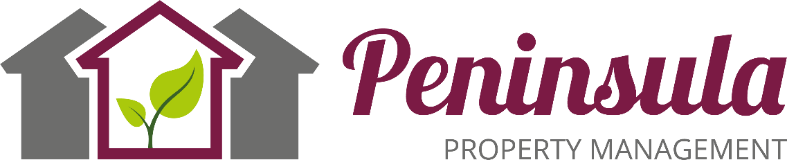   Job DescriptionJob Title:				Property Team MemberMain purpose of job:	Cleaning properties to a high standardRelationshipsResponsible to:	property team supervisorResponsible for:	property cleaningLiaison with:	Owner/MD, Office Manager, Office staff, PPM managers and staff, Y Golchdy managers and staffMain tasks of the jobCleaning properties to the required standardEnsuring you have the correct materials, paperwork, workwear and laundry to do your jobThis is not an exhaustive list of duties and you maybe expected to perform different tasks as required by the overall objectives of the businessJOB DESCRIPTION APPROVED BY................................................. DATE.......................Signed (Job Holder) Date 